4 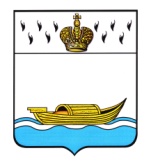 АДМИНИСТРАЦИЯВышневолоцкого городского округаРаспоряжениеот 06.06.2023                                                                                             № 647-рг. Вышний ВолочекО создании рабочей группы по вопросам оказания помощи членам семей граждан, призванных на военную службу по мобилизации с территории Тверской областиВ целях координации работы по вопросам оказания помощи членам семей граждан, призванных на военную службу по мобилизации                      с территории Тверской области, в соответствии с Указом Президента Российской Федерации от 21.09.2022 № 647 «Об объявлении частичной мобилизации в Российской Федерации», руководствуясь Уставом Вышневолоцкого городского округа Тверской области, Постановлением Администрации Вышневолоцкого городского округа от 01.06.2023 № 145:1. Утвердить состав рабочей группы по вопросам оказания помощи членам семей граждан, призванных на военную службу по мобилизации с территории Тверской области, согласно приложению к настоящему распоряжению.2.	Настоящее распоряжение вступает в силу с момента подписания и подлежит размещению на официальном сайте муниципального образования Вышневолоцкий городской округ Тверской области в информационно-телекоммуникационной сети «Интернет».3. Контроль за исполнением настоящего распоряжения оставляю за собой.ГлаваВышневолоцкого городского круга                                                   Н.П. Рощина Приложение к распоряжению Администрации Вышневолоцкого городского округа от 06.06.2023 № 647-рСостав рабочей группы по вопросам оказания помощи членам семей граждан, призванных на военную службу по мобилизации с территории Тверской области1. Рощина Н.П., Глава Вышневолоцкого городского округа - председатель рабочей группы;2. Галкина Е.Л., Заместитель Главы Администрации Вышневолоцкого городского округа - заместитель председателя рабочей группы;3. Белонина Е.С., главный специалист отдела культуры Управления культуры, молодежи и туризма администрации Вышневолоцкого городского округа - секретарь рабочей группы;Члены рабочей группы:4. Шарапова Н.В. – Первый заместитель Главы Администрации Вышневолоцкого городского округа;5. Морозов Д.Г. - Заместитель Главы Администрации Вышневолоцкого городского округа;6. Адров Н.Н. – Председатель Думы Вышневолоцкого городского округа;7. Рябкова Н.Ф. – руководитель Управления территориальной политики и социально-административного развития Администрации Вышневолоцкого городского округа;8. Арефьева И.В. – руководитель Управления культуры, молодежи и туризма администрации Вышневолоцкого городского округа;9. Карапетян У.В. – руководитель Комитета по физической культуре и спорту администрации Вышневолоцкого городского округа;10. Андреев С.П. – руководитель Управления жилищно-коммунального хозяйства, дорожной деятельности и благоустройства;11. Зингеева Надежда Анатольевна – заместитель руководителя Управления образования администрации Вышневолоцкого городского округа;12. Груничева Э.Б. – Военный комиссар города Вышний Волочек, Вышневолоцкого и Фировского районов Тверской области (по согласованию);13. Сергеева С.В. – директор ГКУ ТО «ЦСПН» Вышневолоцкого городского округа Тверской области (по согласованию);14. Харичев А.С. – директор ГБУ «КЦСОН» Вышневолоцкого городского округа (по согласованию);15. Федотова Е.В. - директор ГБУ СРЦН «Мой семейный центр» Вышневолоцкого и Удомельского городских округов (по согласованию);16. Радайкина А.А. – главный врач ГБУЗ «Вышневолоцкая ЦРБ» (по согласованию);17. Иваненко В.В. – директор ГКУ Тверской области                      «ЦЗН Вышневолоцкого городского округа» (по согласованию);18. Игнатьева И.В. – ветеран муниципальной службы (по согласова-нию).Глава Вышневолоцкого городского округа                                                 Н.П. Рощина